United States HistoryCauses and Effects of the French and Indian War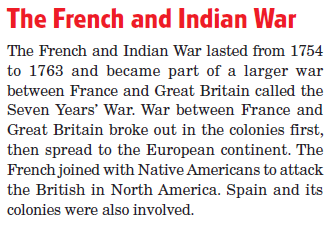 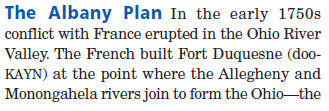 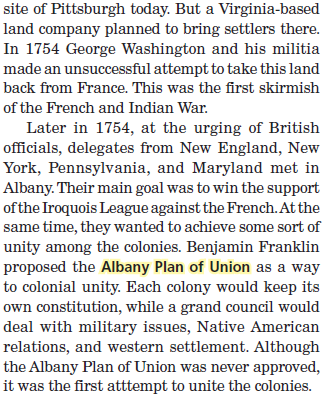 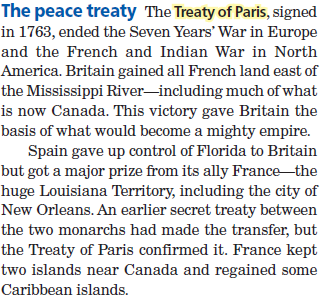 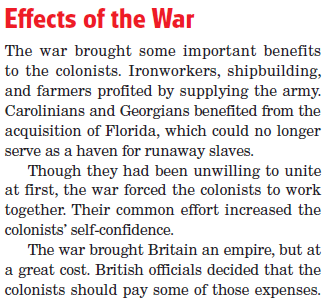 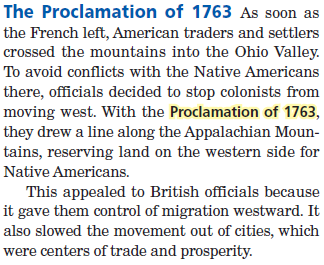 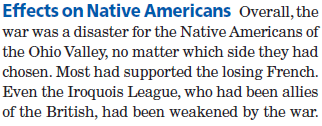 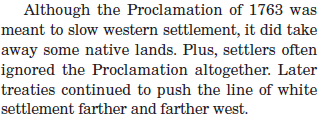 